Администрация Ермаковского районаПРЕСС-РЕЛИЗ	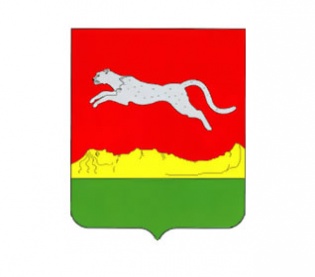 Капитальный ремонт инженерных сетей в многоквартирных домах, расположенных на территории  МО «Ермаковский район»   В Ермаковском районе продолжает реализовываться программа по капитальному ремонту  многоквартирных домов согласно региональной программе капитального ремонта общего имущества в многоквартирных домах на территории Красноярского края.  Подрядная организация ООО «СтройВектор» приступила к ремонту инженерных сетей холодного водоснабжения и теплоснабжения в многоквартирном доме, расположенном по адресу: с.Ермаковское, ул. Ленина, дом № 84.   Также ремонтные работы инженерных сетей холодного водоснабжения и теплоснабжения буду проведены в  следующих многоквартирных домах:1. с.Ермаковское, ул.Крупской, дом № 12. с.Ермаковское ул.Курнатовского, дом № 423. с.Ермаковское ул.Карла Маркса, дом № 334. с.Ермаковское ул.Ленина, дом № 925. с.Ермаковское ул.Лепешинских, дом № 3   Подрядная организация ООО «СтройВектор» завершит капитальный ремонт инженерных сетей, по указанным адресам,  в срок до 01 июля 2019 года. В рамках программы "Особенности управления и содержания жилищного фонда" состоялся семинар-лекция по вопросам организации капитального ремонта.Управление кадров и государственной службы губернатора края совместно со службой строительного надзора организовало и провело программу повышения квалификации для представителей органов местного самоуправления края.В программе обучения был предусмотрен блок вопросов, связанных с организацией и проведением капитального ремонта. Так, заместитель генерального директора фонда Екатерина Терещенко рассказала об участии органов местного самоуправления в организации и финансировании капитального ремонта МКД. Начальник отдела организации капитального ремонта Игорь Моружко рассказал об основных принципах организации процесса капремонта.После выступления у слушателей была взможность задать вопросы и сразу получить компетентные ответы.Каким образом поменять вид уже запланированных работ, на каком этапе это нужно делать? (Это могут сделать собственники на общем собрании дома, в течение 3-х месяцев после того, как им пришло уведомление о том, что в их доме будет проводится капитальный ремонт).Кто должен платить за работы, стоимость которых превышает предельную, предусмотренную постановлением правительства Красноярского края? (Только сами собственники могут принять решение о дополнительном финансировании за счёт собственных средств).  Кто и как контролирует ход выполнения капитального ремонта на конкретном доме? Каковы компетенции органов местного самоуправления? (Фонд капитального ремонта полностью контролирует работу подрядчиков. В городах, где есть технический заказчик, контролирующие функции переходят к нему. Органы местного самоуправления, управляющие компании и представители домов, уполномоченные на это собственниками, так же имеют право контролировать ход ремонта).